VATA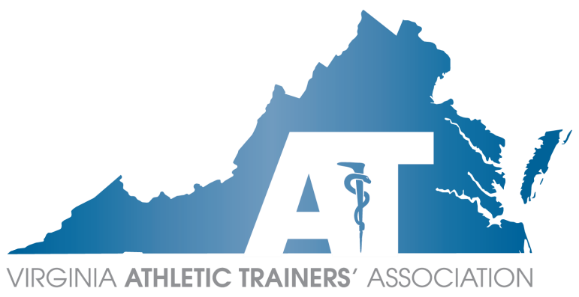 Executive CouncilConference Call AgendaSunday, August 30, 20207:00 pm – 8:00 pm EST                     Chris Jones MS, LAT, ATC, CSCS PresidingOfficer ReportsPresident – Chris JonesGAC update from district Not a significant amount of money being distributed from national office9/4/2020 Board of MedicineEither canceled or will be going virtual – if still occurring, Chris will attendPresident Elect – Danny CarrollDiversity, equity, and inclusion task forceTask force formed and currently seeking membersImportant Date Review October – TPR Grant application goes liveTreasurer – Sara SpencerTom KusterJMU Staff will be in touch with VATA to let us know how we can assistWorking well with new accounting firmSecretary – Tom CampbelleBlast materialSpeaker spotlightsHampton City SchoolsRegion reps and secondary schoolPast President – Scott PowersAnnual MeetingCommittee Reports	Annual Meeting – Sara PittelkauLooking to finalize speakers hopefully within the next week or twoHas been communicating with hotel regarding restrictionsATs Care – Angela WhiteNo report given	Committee on Practice Advancement (COPA) – Lucas BiancoVATA role in retaining AT positionsHow can we provide resources to ensure ATs stay at their jobsCollege/UniversityOther AT roles?COPA may be able to help with screeningsJob boardConstitution & By-Laws – Rob HammillNo report givenEducation – Kim PritchardBOC Provider NumberHas been working together with Sara PittelkauTakes about 3-4 weeks to get BOC approval3rd Party Reimbursement – Brice SnyderTPR Grant due in OctoberMatching grant so will need proof of expenses from thatGovernmental Affairs – Rose SchmeigLegislative BootcampNATA will utilize zoomFriday – Saturday September 25-26, October 3-4, or October 30-31 as potential datesFriday evening will be a focused group and Saturday will be a larger group	Lobbyist – Becky Bowers-LanierHas a conference call setup with potential chair of HERCSpecial session (currently in process) will go until mid-SeptemberHistorian – Tim CochranNo report givenHonors & Awards – Maegan DanielsNominations due by 9/1We have 15 nominations nowIntercollegiate Sports Medicine Committee (ICSMC) – Mike KotelnickiNo report givenLeadership Academy – Josh WilliamsonHad first meeting a week agoVery excited for new classMembership – Katie GroverNo report given	Public Relations – Sam JohnsonNo report given	Scholarship – Ellen HicksHas been working with Sharri Jackson attempting to get all applications online	Secondary Schools – Jennifer ArmstrongMeeting with committee over next two weeks attempting to finalize annual symposiumWill be virtual in first week of December Focus will be mental health for athletes and athletic trainers	Student Affairs – Jenn CuchnaHave met as a committee twice so farCurrently have 8 student liaisons3 confirmed speakers so farPat Aronson potential keynote speaker	Young Professionals – Devon SerranoCommittee met about a week and a half agoAlmost all regions have representativesAlso have 3 members at large“What Now?” – on demand videos on Facebook accountAT Quiz Bowl game night as potential eventRegion Reports	Capital Region – Savannah BaileyNo report given	Central Region – Angela WittNo report given	Eastern Region – Tanner HowellNo report given	Shenandoah Region – Paul PetersonNo report given	Tidewater Region – Carrie Hendrick/Amy SoucekNo report given	Western Region – Anne Bryan/Erin CashNo report givenNew BusinessLegislative bootcampRose will send out a doodle pollAdjournment – Motioned by Scott Powers; Seconded by Danny Carroll at 7:52pmNext Meeting: October 4, 2020 @ 7:00 pm ESTVoting ECVoting ECVoting ECPositionOfficerAttendancePresidentChris JonesPPresident ElectDanny CarrollPTreasurerSara SpencerPSecretaryTom CampbellPPast PresidentScott PowersPCapitalSavannah BaileyNP*CentralAngela WittPEasternTanner HowellNP*ShenandoahPaul PetersonPTidewaterCarrie Hendrick/Amy SoucekNP*WesternAnne Bryan/Erin CashPCommitteesCommitteesCommitteesCommitteeCommittee ChairAttendanceAnnual MeetingSara Pittelkau PATs CareAngela White NP*Constitution & By-LawsRob Hammill NP*Council on Practice AdvancementLucas Bianco PEducationKim Pritchard NP*3rd Party ReimbursementBrice Snyder PGovernmental AffairsRose Schmeig PLobbyistBecky Bowers-LanierPHistorianTim Cochran NP*Honors & AwardsMaegan Daniels PICSMCMike Kotelnicki NP*Leadership AcademyJosh Williamson PMembershipKatie Grover PPublic RelationsSam Johnson PScholarshipEllen Hicks PSecondary SchoolsJennifer Armstrong PStudent AffairsJenn Cuchna PYoung ProfessionalsDevon Serrano PGuestsGuestsGuestsTask ForcesTask ForcesTask ForcesDiversity, Equity, and InclusionJoe DonkorNP*Kirk ArmstrongNP*